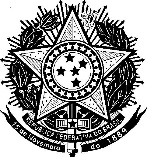 MINISTÉRIO DA EDUCAÇÃOUNIVERSIDADE FEDERAL DE GOIÁSREGIONAL GOIÂNIAFACULDADE DE ENFERMAGEMCOORDENAÇÃO DO CURSO DE ESPECIALIZAÇÃO________________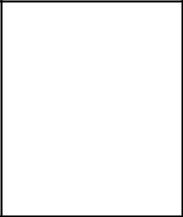 FOTOFICHA DE INSCRIÇÃO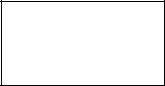 INSCRIÇÃO N°:INFORMAÇÕES PESSOAISNome (legível)___________________________________________________________________Sexo: F (   )   M (	)    Nascimento:_____/_____/______   Natural de:_________________________ Estado: _________   País:________ Nacionalidade:___________________________Filiação: Pai: __________________________________________________________Mãe:__________________________________________________________________Estado Civil: (    ) solteiro (   ) casado (   ) divorciado  (   ) outrosRG n°:_________________________UF:_____ Data de Emissão:_____/_____/_____CPF:__________________ Título Eleitoral:____________________________ UF:_____ Zona: _______ Seção:_______ Emissão:_____/_____/_____Residência: Rua/Avenida:___________________________________________________________Quadra: _____ Lote:_____ Bairro:_________________________CEP:______________ Cidade:________________________ Estado:________Telefone (s): (_____) ______________________;(	) ______________________________Celular: (___)______________________ E-mail: _____________________________________;FORMAÇÃO - CURSO SUPERIORInstituição (Graduação):___________________________________________________Nome do Curso: _________________________________________________________Início: _____/_____/_____	Término: _____/_____/_____DECLARAÇÃODeclaro que estou de acordo com as normas de seleção adotadas pelo Curso de Especialização ____________________________________ da UFG.Em, ______ de ________________ de 20__.____________________________________Assinatura do Candidato